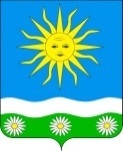 ПРОЕКТАДМИНИСТРАЦИЯ ОТРАДНЕНСКОГО СЕЛЬСКОГО ПОСЕЛЕНИЯТИХОРЕЦКОГО РАЙОНАПОСТАНОВЛЕНИЕот ________                                                                                                   № ____станица ОтраднаяО внесении изменений в постановление администрации Отрадненского сельского поселения Тихорецкого района от 09 декабря 2015 года № 110 «Об утверждении Положения об оплате труда работников администрации Отрадненского сельского поселения Тихорецкого района, замещающих должности, не являющиеся должностями муниципальной службы»	В  целях  уточнения  оплаты  труда  работников, замещающих должности в  администрации  Отрадненского  сельского  поселения Тихорецкого района, не являющиеся должностями муниципальной службы Отрадненского сельского поселения Тихорецкого района, п о с т а н о в л я ю:         1. Внести в постановление администрации Отрадненского сельского поселения Тихорецкого района от 09 декабря 2015 года № 110 «Об утверждении Положения об оплате труда работников администрации Отрадненского сельского поселения Тихорецкого района, замещающих должности, не являющиеся должностями муниципальной службы» следующие изменения:          1.1.приложение  2 изложить в новой редакции согласно приложения 1 к настоящему постановлению.	2. Контроль за выполнением настоящего постановления возложить на ведущего специалиста администрации Отрадненского сельского поселения Тихорецкого района (Калошина Л.В.).          3. Ведущему специалисту администрации Отрадненского сельского поселения Тихорецкого района (Гагулина О.Н.) обеспечить официальное обнародование настоящего постановления в установленном порядке и его размещение на официальном сайте администрации Отрадненского сельского поселения Тихорецкого района в информационно-телекоммуникационной сети «Интернет».4. Постановление вступает в силу со дня его официального обнародования и распространяется на правоотношения, возникшие с 1 января 2022 года.Глава Отрадненского сельскогопоселения Тихорецкого района				                    Г.Г. ДенисенкоРазмеры должностных окладов работников администрации Отрадненского сельского поселения Тихорецкого района, замещающих должности, не являющиеся должностями муниципальной службыВедущий специалист администрацииОтрадненского сельского поселенияТихорецкого района                                                                              Л.В. КалошинаПРИЛОЖЕНИЕ 1 к постановлению администрации Отрадненского сельского поселения Тихорецкого районаот ____________ № ______«ПРИЛОЖЕНИЕ 2к постановлению администрации Отрадненского сельского поселения Тихорецкого районаот 09.11.2015 г. № 110(в редакции постановления администрации Отрадненскогосельского поселенияТихорецкого районаот ___________№ ______Наименование должности (профессия)Размер месячного должностного оклада (рублей)1. Должности служащихБухгалтер5857Инспектор43722. Профессии рабочихВодитель автомобиля5857Уборщик производственных и служебных помещений2560»